CENTRO EDUCACIONAL DE ADULTOS ISABEL LA CATOLICA.PUENTE ALTO.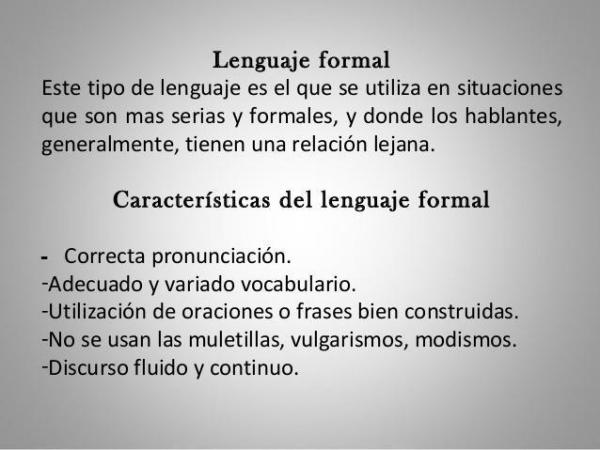 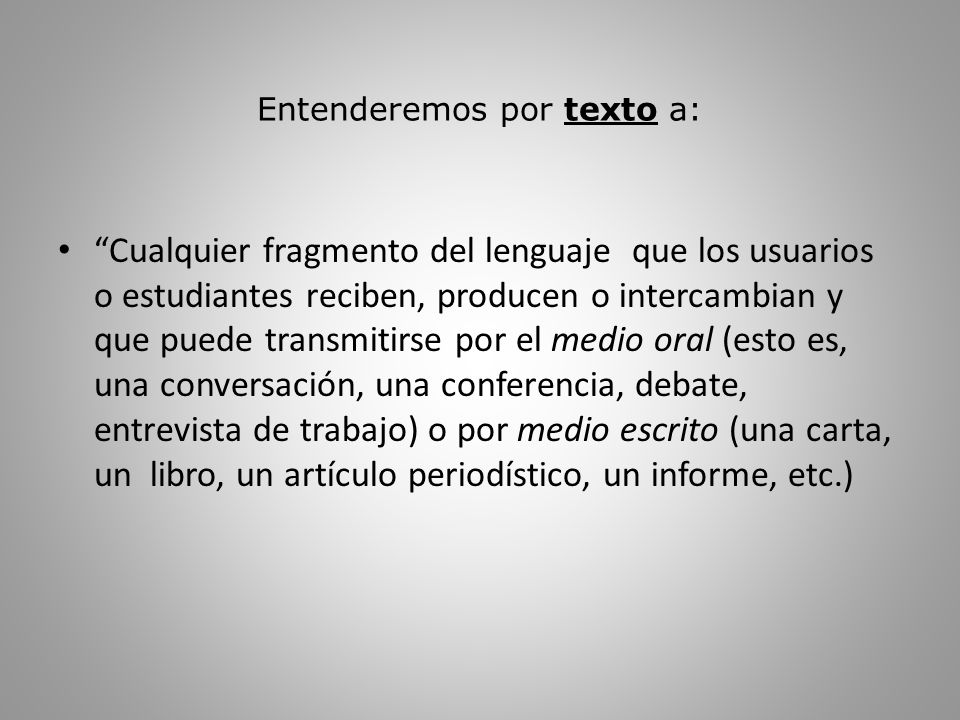 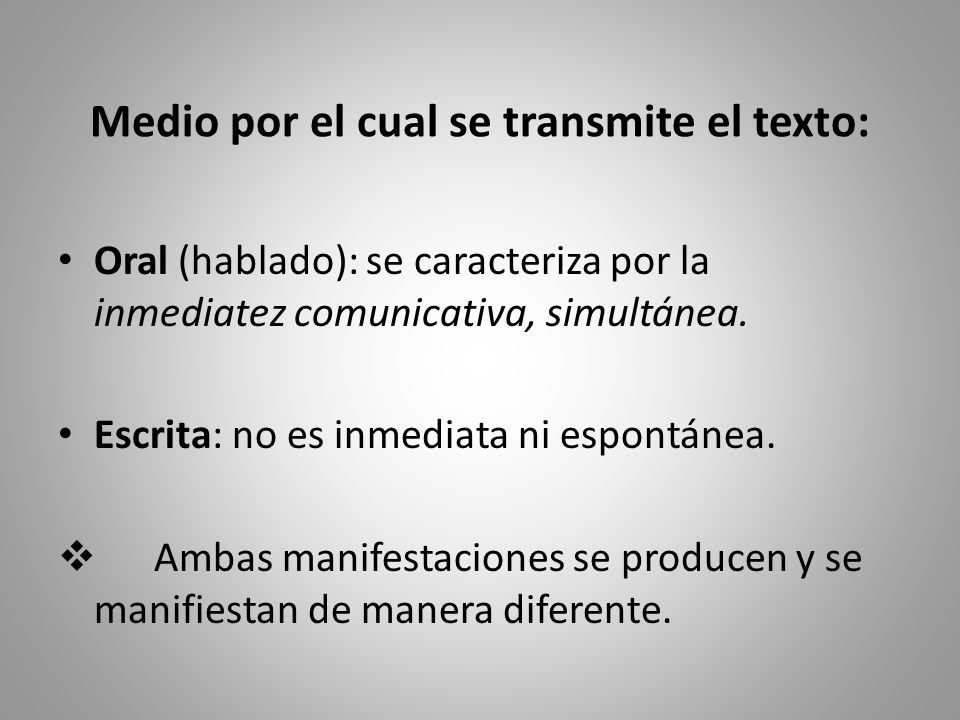 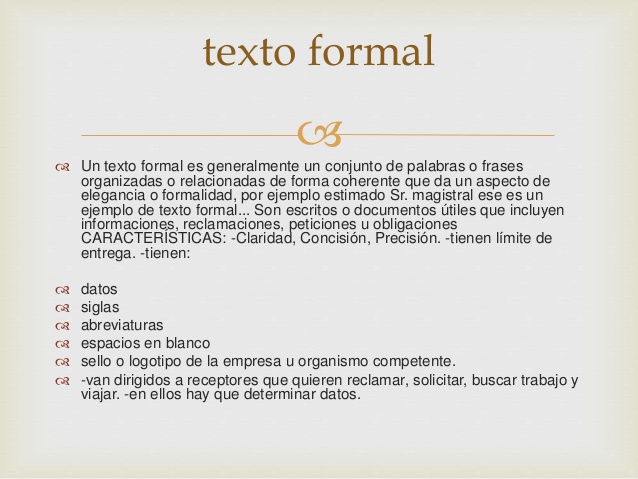 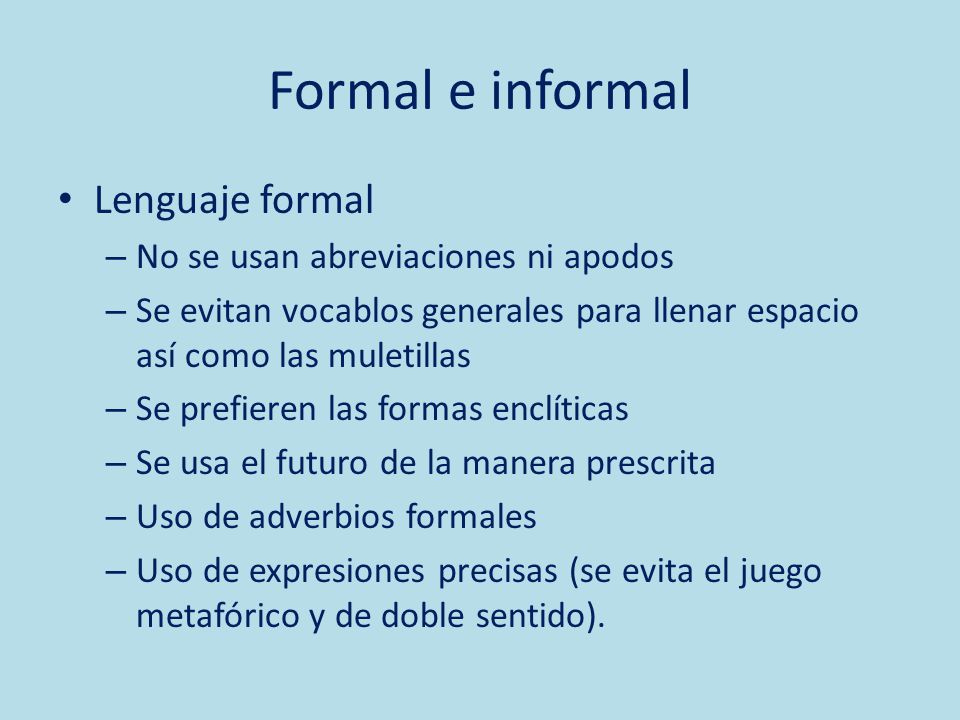 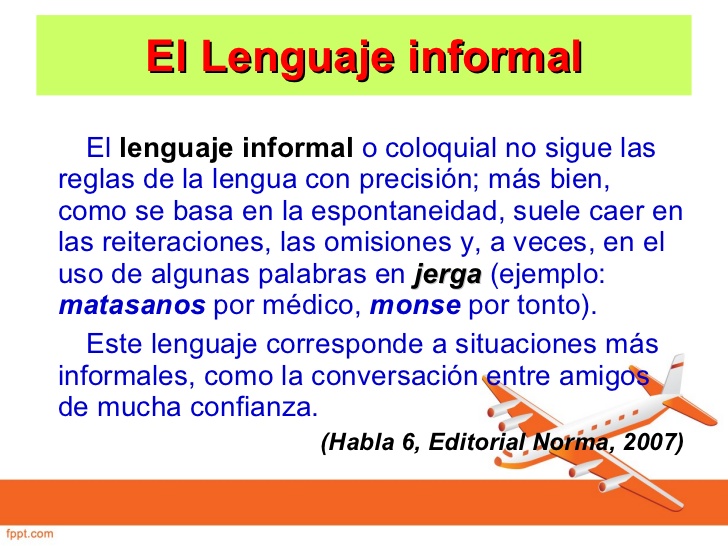 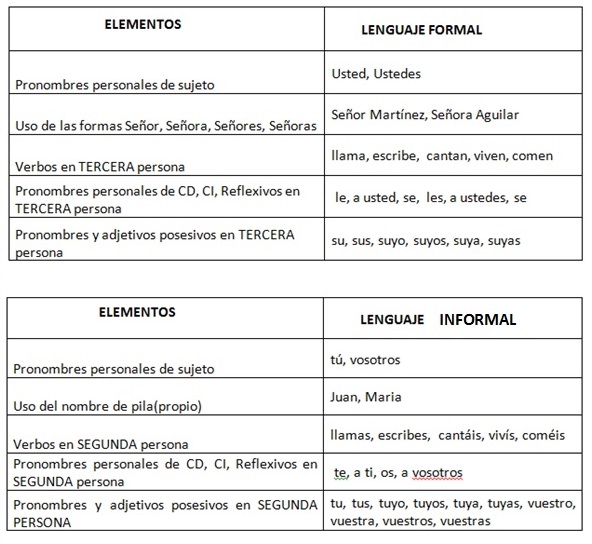 Para mayor claridad del tema te invito a visitar https://youtu.be/dzxp59jHIVoASIGNATURACastellanoNIVEL3° Nivel AUNIDADUnidad 1: El uso creativo del lenguaje en la vida cotidiana, la televisión y la prensaAPRENDIZAJE ESPERADOLee comprensivamente textos no literarios analizando y sintetizando la información leída.OBJETIVO DE LA GUIA.Leer comprensivamente textos no literarios comprende y analiza y la información leída.INDICADORES DE EVALUACION.Comprende textos orales y escritos de distinto tipo y con variados propósitos.INSTRUCCIONES PARA EL DESARROLLO DE LA GUIA.Leer cada uno de estos textos, usan un do tono y  gesticulando para su mejor comprensión. Luego responde las preguntas relacionadas con los textos.GUIA Nº 4FECHA: /05/2020NOMBRE DE LA GUIA“El lenguaje de la Risa”Tu cuerpo cuando ríes. ¿Quién no ama una buena dosis de risas y carcajadas? Además de que esta acción libera endorfinas y relaja, trabajas casi todos los músculos del cuerpo. ... 1.  lea cada uno de los chiste usando el tono y la gesticulación acordes al texto.2. Responda las siguientes preguntas:a) ¿Te gustaron los chistes? ¿Los encontró "fomes" o graciosos?b) ¿De qué depende que un chiste sea gracioso? c) El lenguaje utilizado generalmente en los chistes, ¿es formal o coloquial? d) Este tipo de textos, ¿en qué ocasiones se utiliza? e) Escribe el chiste, que más te gusta contar o que tú hayas escuchado.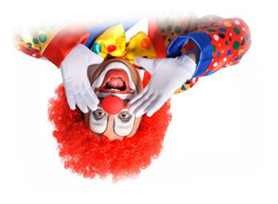 Tu cuerpo cuando ríes. ¿Quién no ama una buena dosis de risas y carcajadas? Además de que esta acción libera endorfinas y relaja, trabajas casi todos los músculos del cuerpo. ... 1.  lea cada uno de los chiste usando el tono y la gesticulación acordes al texto.2. Responda las siguientes preguntas:a) ¿Te gustaron los chistes? ¿Los encontró "fomes" o graciosos?b) ¿De qué depende que un chiste sea gracioso? c) El lenguaje utilizado generalmente en los chistes, ¿es formal o coloquial? d) Este tipo de textos, ¿en qué ocasiones se utiliza? e) Escribe el chiste, que más te gusta contar o que tú hayas escuchado.Tu cuerpo cuando ríes. ¿Quién no ama una buena dosis de risas y carcajadas? Además de que esta acción libera endorfinas y relaja, trabajas casi todos los músculos del cuerpo. ... 1.  lea cada uno de los chiste usando el tono y la gesticulación acordes al texto.2. Responda las siguientes preguntas:a) ¿Te gustaron los chistes? ¿Los encontró "fomes" o graciosos?b) ¿De qué depende que un chiste sea gracioso? c) El lenguaje utilizado generalmente en los chistes, ¿es formal o coloquial? d) Este tipo de textos, ¿en qué ocasiones se utiliza? e) Escribe el chiste, que más te gusta contar o que tú hayas escuchado.Tu cuerpo cuando ríes. ¿Quién no ama una buena dosis de risas y carcajadas? Además de que esta acción libera endorfinas y relaja, trabajas casi todos los músculos del cuerpo. ... 1.  lea cada uno de los chiste usando el tono y la gesticulación acordes al texto.2. Responda las siguientes preguntas:a) ¿Te gustaron los chistes? ¿Los encontró "fomes" o graciosos?b) ¿De qué depende que un chiste sea gracioso? c) El lenguaje utilizado generalmente en los chistes, ¿es formal o coloquial? d) Este tipo de textos, ¿en qué ocasiones se utiliza? e) Escribe el chiste, que más te gusta contar o que tú hayas escuchado.